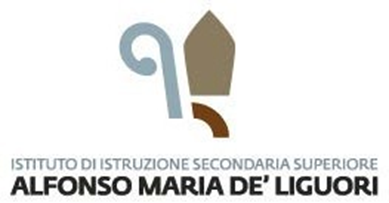 RELAZIONE FINALEDELL'ATTIVITA' DI SOSTEGNOallegato al documento del 15 maggioStudente: Pasquariello GiovanniClasse:Indirizzo:   Docente Specializzato: Prof. Agostino Del TufoAnno Scolastico: 2023/2024Presentazione dell’alunno.Dati anagrafici:Cognome e nome: P_____________________________________________________________Data e luogo di nascita: __________________________________________________________Residenza: ____________________________________________________________________Tipologia del deficitDiagnosi clinica: (riportare la D.F. in forma conclusiva)__________________________________________________________________________________________________________________________________________________________________________________________________________________________________________Ricaduta del deficit a livello scolastico Partecipazione dell’alunno/a all’attività didatticaFrequenza: ____________________________________________________________________Interesse e motivazione: _______________________________________________________________________________________________________________________________________Impegno e puntualità nell’eseguire i compiti: _______________________________________________________________________________________________________________________Punti di forza: ______________________________________________________________________________________________________________________________________________________________________________________________________________________________Punti di debolezza, modalità e strategie per affrontare le difficoltà incontrate: _________________________________________________________________________________________________________________________________________________________________________Nell’anno scolastico in corso l’alunno/a ha svolto una programmazione:Identica a quella della classePersonalizzata in relazione agli obiettivi specifici dell’apprendimento e ai criteri di valutazione  con verifiche identiche o equipollentiDifferenziata con obiettivi didattici non riconducibili ai programmi ministeriali (O.M.90 del 21/5/01, art.15, comma 4 e 5) riferiti al PEI.Attività di sostegno poste in essere Attività curriculari ed extracurriculari svolteNel corso dell'anno l’alunno/a ha partecipato alle seguenti attività:(visite didattiche, viaggi di istruzione, conferenze, progetti PON, percorsi PCTO etc………)__________________________________________________________________________________________________________________________________________________________________________________________________________________________________________Discipline per le quali sono stati adottati particolari criteri didattici:____________________________________________________________________________________________________________________________________________________________Risorse utilizzate (materiali, modalità e luoghi)____________________________________________________________________________________________________________________________________________________________Interventi  Educativi e Didattici ____________________________________________________________________________________________________________________________________________________________Metodologie e strumenti (strategie didattiche integrate)____________________________________________________________________________________________________________________________________________________________Momenti di particolare significato:____________________________________________________________________________________________________________________________________________________________Conoscenze, abilità e competenze acquisite dall’alunno (per alunni con PEI differenziato):__________________________________________________________________________________________________________________________________________________________________________________________________________________________________________Quadro orario e discipline corrispondenti:*I.S.: Insegnante di sostegnoVerifiche e valutazioniPer gli alunni con programmazione di classe le verifiche e le valutazioni sono avvenute: con tempi, procedure e strumenti comuni alla classecon tempi più lunghi per le seguenti discipline: _________________________________con prove equipollenti Per gli alunni con programmazione differenziata ed obiettivi  riferiti al PEI le verifiche e le valutazioni sono avvenute:con tempi, procedure, modalità e strumenti individualizzati riferiti al PEIin coincidenza delle verifiche previste per la classe, con modalità personalizzate e riferite al PEI.Proposta verifiche finaliModalità di formulazione e di realizzazione delle prove degli Esami di Stato - Richiesta di assistenza durante le prove d’Esamea. (per gli alunni che seguono la programmazione curriculare personalizzata):Con riferimento alla normativa vigente in materia d'integrazione, preso atto del Regolamento sul Nuovo Esame di Stato e di quanto sopra esposto circa l’alunno/a con disabilità _______________Ai sensi del comma 4 Art. 24 dell’O.M. 55 del 22/03/2024 il Consiglio di Classe ai fini della predisposizione, dello svolgimento e della correzione delle prove d’Esame, Proponealla Commissione d’Esame il supporto del/i seguente/i docente/i di sostegno che ha/hanno seguito lo studente durante l'anno scolastico:____________________________________________________________________________________La prima e la seconda prova saranno svolte con tempi, procedure e strumenti comuni agli altri candidati.oppureLa prima e la seconda prova  saranno svolte con tempi, procedure e strumenti personalizzati in base alla normativa vigente e tenendo conto delle procedure seguite durante l’anno e delle simulazioni delle prove di esame (tempi più lungi, prove equipollenti preparate dalla Commissione o preparate dal MIUR, prove in Braille, prove adattate alle esigenze dell’alunno con caratteri ingranditi etc).Per la correzione delle prove scritte e orali degli alunni con programmazione personalizzata, ai sensi dell’art. 24 co. 8 dell’O.M. 55/2024, le commissioni adattano, ove necessario, al PEI le griglie di valutazione delle prove scritte e la griglia di valutazione della prova orale di cui all’allegato A. Modalità di formulazione e di realizzazione delle prove degli Esami di Stato -Richiesta di assistenza durante le prove d’Esameb. (per gli alunni che seguono la programmazione differenziata):Con riferimento alla normativa vigente in materia d'integrazione, preso atto del Regolamento sul Nuovo Esame di Stato e di quanto sopra esposto circa l’alunno/a diversamente abile ______________Ai sensi del comma 4 Art. 24 dell’O.M. 55 del 22/03/2024 il Consiglio di Classe ai fini della predisposizione, dello svolgimento e della correzione delle prove d’Esame, Proponealla Commissione d’Esame il supporto del/i seguente/i docente/i di sostegno che ha/hanno seguito lo studente  durante l'anno scolastico :______________________________________________________________________________________La prima e la seconda prova saranno differenziate da quelle assegnate agli altri candidati e consisteranno nello sviluppo di contenuti culturali e professionali riferiti al PEI, più adeguati alla personalità dell’allievo/a e per lui/lei più comprensibili, prove che saranno preparate dalla Commissione d’Esame e dal docente di sostegno, sulla base di quelle effettuate durante l’anno e delle simulazioni delle prove di esame.Il colloquio orale sarà gestito con la mediazione dell’insegnante di sostegno con le stesse modalità utilizzate nelle verifiche orali nel corso dell’anno.oppureindicare contenuti di lavori svolti, sia cartacei che multimediali, e/o particolari accorgimenti per limitare l’ansia (per esempio chiedere che l’alunno possa conferire per primo…)Per la correzione delle prove scritte e orali degli alunni con programmazione differenziata si potrà far riferimento alla griglia di valutazione allegata alla presente relazione.TITOLI FINALILa finalità con cui l’alunno accede all’esame di Stato è la seguente: diploma crediti formativiIL CONSIGLIO della CLASSE  5^ (sez.)  (indirizzo) – A.S. 2023/2024Si allega: griglia di valutazione per PEI con programmazione differenziata Data, 15/05/2024                                                                                                         Il coordinatore                                                                                            __________________________                                                                                                     Il docente di sostegno                                                                                            __________________________(Allegato alla relazione finale sul sostegno per il documento del 15 maggio)PROPOSTA GRIGLIA VALUTAZIONE PER ALUNNI CON DISABILITÀ CON PEI DIFFERENZIATO   oraLunedìMartedìMercoledìGiovedìVenerdìSabato123456DISCIPLINAFIRMA123456789101112131415IndicatoriDescrittoriVALUTAZIONE IN DECIMIVALUTAZIONE IN VENTESIMIA cura dei docenti …PROVA SCRITTA: Svolge la prova in completa autonomia e applica con sicurezza i procedimenti acquisiti. PROVA ORALE: Espone in modo chiaro, preciso e sicuro. 1020A cura dei docenti …PROVA SCRITTA: Svolge la prova in autonomia e applica i procedimenti acquisiti. PROVA ORALE: Espone in modo corretto e ordinato. 918A cura dei docenti …PROVA SCRITTA: Svolge la prova in autonomia e applica parzialmente i procedimenti.  PROVA ORALE: Espone in modo abbastanza corretto e ordinato. 816A cura dei docenti …PROVA SCRITTA: Svolge la prova in parziale autonomia e applica parzialmente i procedimenti acquisiti PROVA ORALE: Espone in modo semplice ma chiaro. 714A cura dei docenti …PROVA SCRITTA: Svolge la prova con l’aiuto dell’insegnante e applica i procedimenti acquisiti solo se supportato dall’adulto. PROVA ORALE: Necessita di guida nell’esposizione. 612A cura dei docenti …PROVA SCRITTA: Svolge parzialmente la prova anche se supportato dall’adulto. PROVA ORALE: Anche se guidato, non espone con chiarezza. 510A cura dei docenti …PROVA SCRITTA: Non è in grado di svolgere la prova anche se supportato dall’insegnante. PROVA ORALE: Espone in modo confuso. 48